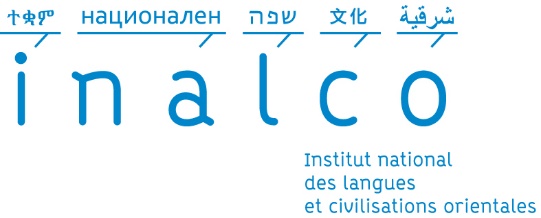 DEMANDE D’AUTORISATION D’UTILISERUN VEHICULE PERSONNEL DANS LE CADRE D’UNE MISSIONJe soussigné(e)Nom, Prénom  : …………………………………………..…Nom de naissance…………………………….…..Grade :………………………………………………………Adresse administrative : …………………………………………………………………………………………………………………………………………………………………………………………………………………………………………………………………………………………………………………………………….demande l’autorisation d’utiliser son véhicule personnel dans le cadre de sa missiondu…………..……………….au ………..…………………….à………………………………………Objet de la mission : ………………………………………………………………………………………Type de véhicule : ……………………………………………………………………………………………...N° d’immatriculation : ………………………………………………………………………………………….N° de contrat d’assurance : .…………………………………………………………………………………….SIGNATURE : Fournir obligatoirement en pièce jointe à cette demande :une photocopie de la carte grise du véhicule				□une photocopie de l’attestation d’assurance du véhicule valide	□N.B. : en cas de véhicules multiples, joindre ces pièces pour tous les véhicules à enregistrer avec un ordre de priorité par fréquence d’utilisation.Autorisation accordée,Le Président : à Paris, le 